Publicado en Barcelona el 01/03/2021 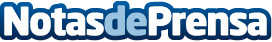 AleaSoft: El mercado MIBEL alcanzó el menor precio de Europa en febrero después de casi siete añosEl precio promedio de la mayoría de mercados eléctricos europeos superó los 45 €/MWh en febrero, aumentando de forma interanual pero bajando respecto a enero, de forma similar a la demanda y acorde con las variaciones de la producción eólica. Sin embargo, el mercado MIBEL se quedó por debajo de 30 €/MWh. Que MIBEL tuviera el menor precio mensual de Europa no sucedía desde marzo de 2014. Por otra parte, los futuros de CO2 y Brent registraron precios récord durante el mesDatos de contacto:Alejandro Delgado900 10 21 61Nota de prensa publicada en: https://www.notasdeprensa.es/aleasoft-el-mercado-mibel-alcanzo-el-menor Categorias: Internacional Nacional Industria Téxtil Sector Energético http://www.notasdeprensa.es